姫路港飾磨臨時駐車場のご案内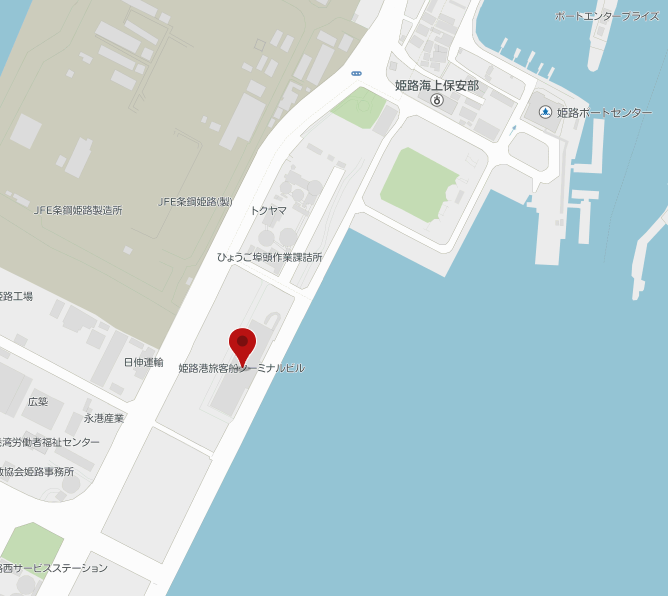 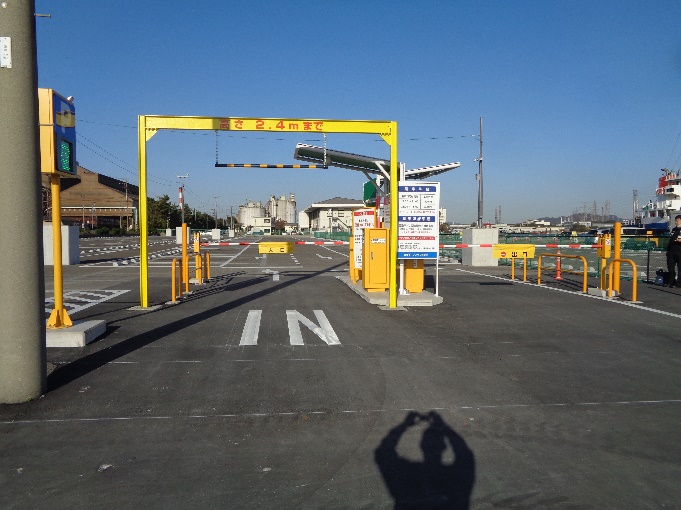 